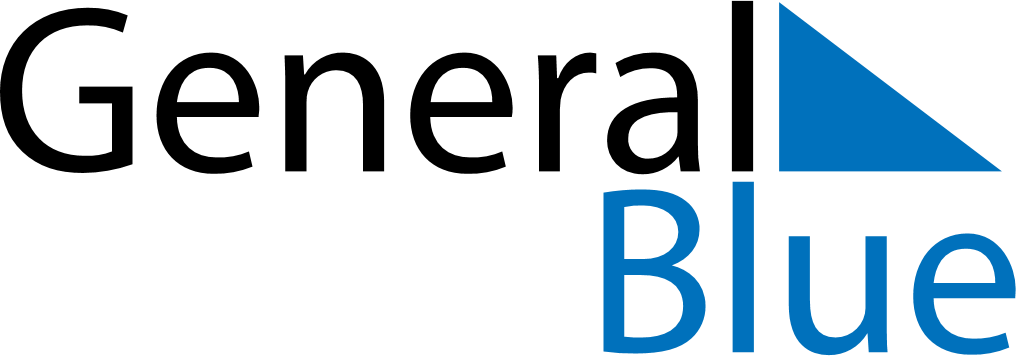 March 2023March 2023March 2023March 2023GuyanaGuyanaGuyanaSundayMondayTuesdayWednesdayThursdayFridayFridaySaturday1233456789101011Phagwah1213141516171718192021222324242526272829303131